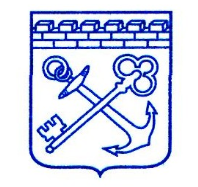 АДМИНИСТРАЦИЯ ЛЕНИНГРАДСКОЙ ОБЛАСТИКОМИТЕТ ПО СТРОИТЕЛЬСТВУПРИКАЗот «___» _________ 2021 г. № ______О внесении изменений в приказ комитета по строительству Ленинградской области от 12 мая 2021 года № 4 «Об утверждении порядка предоставления социальных выплат на приобретение (строительство) жилья и компенсации части расходов на уплату процентов по ипотечным жилищным кредитам (займам) в рамках основного мероприятия «Улучшение жилищных условий граждан с использованием средств ипотечного кредита (займа)» подпрограммы «Содействие в обеспечении жильем граждан Ленинградской области» государственной программы Ленинградской области «Формирование городской среды и обеспечение качественным жильем граждан на территории Ленинградской области» и признании утратившим силу приказа комитета по строительству Ленинградской области от 16 апреля 2019 года № 13»В целях реализации основного мероприятия «Улучшение жилищных условий граждан с использованием средств ипотечного кредита (займа)» подпрограммы «Содействие в обеспечении жильем граждан Ленинградской области» государственной программы Ленинградской области «Формирование городской среды и обеспечение качественным жильем граждан на территории Ленинградской области», утвержденной постановлением Правительства Ленинградской области от 14 ноября 2013 года № 407, в соответствии с Положением о реализации мероприятия по улучшению жилищных условий граждан в рамках основного мероприятия «Улучшение жилищных условий граждан с использованием средств ипотечного кредита (займа)» подпрограммы «Содействие в обеспечении жильем граждан Ленинградской области» государственной программы Ленинградской области «Формирование городской среды и обеспечение качественным жильем граждан на территории Ленинградской области», утвержденным постановлением Правительства Ленинградской области от 25 мая 2018 года № 166, приказываю:1. Внести изменения в Порядок предоставления социальных выплат на приобретение (строительство) жилья и компенсации части расходов на уплату процентов по ипотечным жилищным кредитам (займам) в рамках основного мероприятия «Улучшение жилищных условий граждан с использованием средств ипотечного кредита (займа)» подпрограммы «Содействие в обеспечении жильем граждан Ленинградской области» государственной программы Ленинградской области «Формирование городской среды и обеспечение качественным жильем граждан на территории Ленинградской области», утвержденный приказом комитета по строительству Ленинградской области от 12 мая 2021 года № 4, согласно приложению к настоящему приказу.2. Контроль за исполнением настоящего приказа оставляю за собой.Заместитель председателя комитета                                                    В. ПаршинУТВЕРЖДЕНЫ                                                                                                                                                                         приказомкомитета по строительствуЛенинградской областиот «___»_______ 2021 г. № ___                                                                                                         (ПРИЛОЖЕНИЕ)Изменения, которые вносятся в Порядок предоставления социальных выплат на приобретение (строительство) жилья и компенсации части расходов на уплату процентов по ипотечным жилищным кредитам (займам) в рамках основного мероприятия «Улучшение жилищных условий граждан с использованием средств ипотечного кредита (займа)» подпрограммы «Содействие в обеспечении жильем граждан Ленинградской области» государственной программы Ленинградской области «Формирование городской среды и обеспечение качественным жильем граждан на территории Ленинградской области», утвержденный приказом комитета по строительству Ленинградской области от 12 мая 2021 года № 4Подпункт «б» пункта 4.5. Порядка изложить в следующей редакции:«б) непредставление или представление не в полном объеме документов, указанных в пункте 3.1. настоящего Порядка»;дополнить пунктом 5.11. следующего содержания:«5.11. Уполномоченный орган несет ответственность за неправомерное включение граждан, молодых педагогов, медицинских работников первичного звена и скорой медицинской помощи, молодых ученых в списки соответственно граждан, молодых педагогов, медицинских работников первичного звена и скорой медицинской помощи, молодых ученых, изъявивших желание получить в планируемом году социальную выплату, а также за неправомерное включение граждан в списки граждан, изъявивших желание получить компенсацию, предусмотренную разделом 11 Порядка»;	3. пункт 7.4. Порядка изложить в новой редакции:«Уполномоченный орган письменно уведомляет граждан (в том числе молодых педагогов, медицинских работников первичного звена и скорой медицинской помощи, молодых ученых) о включении (невключении) их в списки претендентов или резервные списки в течение 15 рабочих дней с даты их утверждения;4. пункт 9.1.2. Порядка изложить в следующей редакции:«9.1.2. В случае улучшения владельцем свидетельства жилищных условий путем участия в долевом строительстве многоквартирного дома к заявлению прилагаются:а) копия договора участия в долевом строительстве многоквартирного дома;б) копия договора ипотечного жилищного кредита (займа), в котором одной из сторон является владелец свидетельства и который заключен в целях приобретения (строительства) жилого помещения за счет средств социальной выплаты на приобретение (строительство) жилья;в) справка от застройщика о степени готовности дома (не менее 70% готовности). Данная справка предоставляется только в случае, если договором участия в долевом строительстве многоквартирного жилого дома оплата по данному договору предусмотрена путем перечисления денежных средств застройщику без использования счета эскроу.Справка должна быть подписана уполномоченным лицом и заверена печатью организации-застройщика;г) справка из Местной администрации о том, что общая площадь приобретаемого жилого помещения не меньше учетной нормы общей площади жилого помещения, установленной органами местного самоуправления;д) заявление о том, что владельцем свидетельства и членами его семьи, указанными в свидетельстве, договор участия в долевом строительстве заключен с юридическим лицом, учредители которого не являются близкими родственниками (супругом (супругой), дедушками (бабушками), внуками, родителями (в том числе усыновителями), детьми (в том числе усыновленными (удочеренными), полнородными и неполнородными братьями и сестрами), а также близкими родственниками супруга (супруги), дедушками (бабушками), внуками, родителями (в том числе усыновителями), детьми (в том числе усыновленными (удочеренными), полнородными и неполнородными братьями и сестрами), супругом (супругой) детей (в том числе усыновленных (удочеренных);е) трехстороннее соглашение по типовой форме, утвержденной правовым актом Комитета, между владельцем свидетельства, работодателем и Комитетом:с общеобразовательной или дошкольной образовательной муниципальной (государственной) организацией Ленинградской области и молодым педагогом, в котором устанавливается обязанность молодого педагога не расторгать по своей инициативе трудовой договор с данной организацией в течение пяти лет с даты получения социальной выплаты (зачисления средств на банковский счет владельца свидетельства) (для молодых педагогов);с медицинской организацией государственной системы здравоохранения Ленинградской области и медицинским работником первичного звена и скорой медицинской помощи, в котором устанавливается обязанность медицинского работника не расторгать по своей инициативе трудовой договор с данной организацией в течение пяти лет с даты получения социальной выплаты (зачисления средств на банковский счет владельца свидетельства) (для медицинских работников первичного звена и скорой медицинской помощи);с научной или образовательной организацией Ленинградской области, в котором устанавливается обязанность молодого ученого не расторгать по своей инициативе трудовой договор с данной организацией в течение пяти лет с даты получения социальной выплаты (зачисления средств на банковский счет владельца свидетельства) (для молодых ученых)»;5. пункт 9.1.3. Порядка изложить в следующей редакции:«9.1.3. В случае улучшения владельцем свидетельства жилищных условий путем строительства индивидуального жилого дома к заявлению прилагаются:а) проектно-сметная документация на строительство индивидуального жилого дома;б) копия договора подряда на строительство жилого дома;в) акт о приемке выполненных работ (Форма КС-2);г) справка о стоимости выполненных работ (Форма КС-3);д) фотоматериалы о ходе строительства индивидуального жилого дома на бумажном носителе (и в электронном виде) с подписью владельца свидетельства, датой фотофиксации, кадастровым номером земельного участка, на котором осуществляется строительство индивидуального жилого дома (и в электронном виде).Фотоматериалы должны отражать ход строительства по каждому виду работ в соответствии с проектно-сметной документацией и актом выполненных работ;е) справка из Местной администрации о том, что построенный индивидуальный жилой дом является благоустроенным в соответствии с пунктом 2.7 Положения;ж) акт обследования построенного индивидуального жилого дома комиссией, созданной органом местного самоуправления в соответствии с постановлением Правительства РФ № 47;з) выписка из ЕГРН о зарегистрированном праве собственности владельца свидетельства и членов его семьи, указанных в свидетельстве, на построенный индивидуальный жилой дом;и) выписка из ЕГРН о зарегистрированном праве собственности владельца свидетельства и членов его семьи, указанных в свидетельстве, на земельный участок, на котором осуществлялось строительство индивидуального жилого дома»к) копия договора ипотечного жилищного кредита (займа), в котором одной из сторон является владелец свидетельства и который заключен в целях строительства жилого помещения за счет средств социальной выплаты на приобретение (строительство) жилья;л) заявление о том, что владельцем свидетельства и членами его семьи, указанными в свидетельстве, договор подряда на строительство жилого дома заключен с юридическим лицом, учредители которого не являются близкими родственниками (супругом (супругой), дедушками (бабушками), внуками, родителями (в том числе усыновителями), детьми (в том числе усыновленными (удочеренными), полнородными и неполнородными братьями и сестрами), а также близкими родственниками супруга (супруги), дедушками (бабушками), внуками, родителями (в том числе усыновителями), детьми (в том числе усыновленными (удочеренными), полнородными и неполнородными братьями и сестрами), супругом (супругой) детей (в том числе усыновленных (удочеренных).В случае улучшения владельцем свидетельства жилищных условий путем заключения договора подряда на строительство жилого дома с физическим лицом, представляется заявление о том, что владельцем свидетельства и членами его семьи, указанными в свидетельстве, договор подряда на строительство жилого дома заключен не с близкими родственниками (супругом (супругой), дедушками (бабушками), внуками, родителями (в том числе усыновителями), детьми (в том числе усыновленными (удочеренными), полнородными и неполнородными братьями и сестрами), а также близкими родственниками супруга (супруги), дедушками (бабушками), внуками, родителями (в том числе усыновителями), детьми (в том числе усыновленными (удочеренными), полнородными и неполнородными братьями и сестрами), супругом (супругой) детей (в том числе усыновленных (удочеренных);м) трехстороннее соглашение по типовой форме, утвержденной правовым актом Комитета, между владельцем свидетельства, работодателем и Комитетом:с общеобразовательной или дошкольной образовательной муниципальной (государственной) организацией Ленинградской области и молодым педагогом, в котором устанавливается обязанность молодого педагога не расторгать по своей инициативе трудовой договор с данной организацией в течение пяти лет с даты получения социальной выплаты (зачисления средств на банковский счет владельца свидетельства) (для молодых педагогов);с медицинской организацией государственной системы здравоохранения Ленинградской области и медицинским работником первичного звена и скорой медицинской помощи, в котором устанавливается обязанность медицинского работника не расторгать по своей инициативе трудовой договор с данной организацией в течение пяти лет с даты получения социальной выплаты (зачисления средств на банковский счет владельца свидетельства) (для медицинских работников первичного звена и скорой медицинской помощи);с научной или образовательной организацией Ленинградской области, в котором устанавливается обязанность молодого ученого не расторгать по своей инициативе трудовой договор с данной организацией в течение пяти лет с даты получения социальной выплаты (зачисления средств на банковский счет владельца свидетельства) (для молодых ученых);6. Пункт 11.4. Порядка изложить в следующей редакции: «11.4. В рамках межведомственного взаимодействия Уполномоченный орган запрашивает следующие из перечисленных документов:а) выписку из ЕГРН о зарегистрированном праве собственности на приобретенное с использованием средств ипотечного кредита (займа) жилое помещение;б) информационную справку о регистрации, если указанные сведения находятся в распоряжении организаций, подведомственных органам местного самоуправления Ленинградской области (справка, содержащая информацию о зарегистрированных гражданах в жилом помещении);в) решение органа местного самоуправления о признании заявителя и членов его семьи нуждающимися в улучшении жилищных условий;г) сведения из Федеральной налоговой службы Российской Федерации о постановке заявителя на учет в налоговом органе;д) сведения, подтверждающие родственные отношения между лицами, указанными в заявлении в качестве членов семьи заявителя (свидетельство о рождении для несовершеннолетних членов семьи).Актуальными считаются представленные заявителем оригиналы документов, а также заверенные Уполномоченным органом копии таких документов, датированные не ранее, чем за один месяц до даты их представления в Уполномоченный орган».7. В пункте 11.6. Порядка абзац третий исключить.Приложение 18 к Порядку(Форма)СПИСОКграждан, имеющих трех и более детей, которым предоставлен ипотечный жилищный кредит (заем) в соответствии с условиями и требованиями, установленными постановлением Правительства Российской Федерации от 30 декабря 2017 г. № 1711, изъявивших желание в соответствии с основным мероприятием «Улучшение жилищных условий граждан с использованием средств ипотечного кредита (займа)» в рамках подпрограммы «Содействие в обеспечении жильем граждан Ленинградской области» государственной программы Ленинградской области «Формирование городской среды и обеспечение качественным жильем граждан на территории Ленинградской области» получить компенсацию части расходов за расчетный период (с 1 августа 20__ по 31 июля 20__) на уплату процентов по ипотечному жилищному кредиту (займу), предоставленному на приобретение (строительство) жилья _________________________________________________(наименование муниципального образования)Содержащиеся в списке сведения проверены на основании представленных гражданами документов. Достоверность сведений и подлинность прилагаемых документов гарантируются. Прилагается копия списка на электронном носителе.К списку прилагаются следующие документы:1) копии правовых актов о включении указанных граждан в данный список на ____ л.;2) документы, указанные в п. 11.1. Порядка.____________________________________________          ____________            _____________________             "__" ____ 20__ года        (должность лица, сформировавшего список)                (подпись)                (расшифровка подписи)Глава администрациимуниципальногообразования             ________________ /_____________________/ «__» _________ 20__ года                                        (подпись)      (расшифровка подписи)                Место печатиПриложение 20 к Порядку(Форма)СПИСОКграждан-претендентов, имеющих трех и более детей, которым предоставлен ипотечный жилищный кредит (заем) в соответствии с условиями и требованиями, установленными постановлением Правительства Российской Федерации от 30 декабря 2017 г. № 1711, в рамках реализации основного мероприятия «Улучшение жилищных условий граждан с использованием средств ипотечного кредита (займа)» подпрограммы «Содействие в обеспечении жильем граждан Ленинградской области» государственной программы Ленинградской области «Формирование городской среды и обеспечение качественным жильем граждан на территории Ленинградской» на получение компенсации части расходов за расчетный период (с 1 августа 20__ по 31 июля 20__) на уплату процентов по ипотечному жилищному кредиту (займу), предоставленному на приобретение (строительство) жилья Приложение 24 к Порядку(Форма)_______________________________________________(наименование общеобразовательной или дошкольной образовательной муниципальной (государственной) образовательной организации Ленинградской области, ФИО руководителя) от _____________________________________________(фамилия, имя, отчество)_____________________________________________________________________________________________________________________________________________(адрес регистрации, проживания)_______________________________________________контактный телефон: _____________________________электронная почта:_______________________________ОБЯЗАТЕЛЬСТВО	Я,________________________, паспорт серия_______№ __________,                                   (фамилия, имя, отчество) в целях исполнения условий участия в мероприятии по предоставлению гражданам социальных выплат на приобретение (строительство) жилья в ______________ году в рамках основного мероприятия «Улучшение жилищных условий граждан с использованием средств ипотечного кредита (займа)» подпрограммы «Содействие в обеспечении жильем граждан Ленинградской области» государственной программы Ленинградской области «Формирование городской среды и обеспечение качественным жильем граждан на территории Ленинградской области», утвержденной постановлением Правительства Ленинградской области от 14 ноября 2013 года № 407 (далее – Ипотечная программа):1. Обязуюсь в течение 5 лет с даты получения свидетельства на предоставление социальной выплаты:осуществлять трудовую деятельность у работодателя непрерывно по основному месту работы в общеобразовательной или дошкольной образовательной муниципальной (государственной) образовательной организации Ленинградской области _____________________________________________________________________________(наименование общеобразовательной или дошкольной образовательной муниципальной (государственной) образовательной организации Ленинградской области) (в т.ч. с даты подачи заявления на участие в программе до получения свидетельства).2. Обязуюсь подать в администрацию МО измененный (новый) документ не позднее 5 рабочих дней до окончания срока формирования списка претендентов и резервного списка (или получения нового документа, подлежащего представлению с заявлением на участие в Ипотечной программе). 3. С условиями участия в мероприятии по предоставлению гражданам социальных выплат на приобретение (строительство) жилья в рамках Ипотечной программы, ознакомлен и обязуюсь их выполнять.«_____» _________________ ______ года                                                                                                                                                                                                                                                                                                                                 _______________________________________   ___________                                                     (фамилия, имя, отчество)                                                       (подпись)                              Приложение 28 к Порядку(Форма)_______________________________________________(наименование государственного (муниципального) казенного, бюджетного или автономного учреждения Ленинградской области, ФИО руководителя) от _____________________________________________(фамилия, имя, отчество)_____________________________________________________________________________________________________________________________________________(адрес регистрации, проживания)_______________________________________________контактный телефон: _____________________________электронная почта:_______________________________ОБЯЗАТЕЛЬСТВО	Я,________________________, паспорт серия_______№ __________,                                   (фамилия, имя, отчество) в целях исполнения условий участия в мероприятии по предоставлению гражданам социальных выплат на приобретение (строительство) жилья в ______________ году в рамках основного мероприятия «Улучшение жилищных условий граждан с использованием средств ипотечного кредита (займа)» подпрограммы «Содействие в обеспечении жильем граждан Ленинградской области» государственной программы Ленинградской области «Формирование городской среды и обеспечение качественным жильем граждан на территории Ленинградской области», утвержденной постановлением Правительства Ленинградской области от 14 ноября 2013 года № 407 (далее – Ипотечная программа):1. Обязуюсь в течение 5 лет с даты получения свидетельства на предоставление социальной выплаты:осуществлять трудовую деятельность у работодателя непрерывно по месту работы в государственном (муниципальном) казенном, бюджетном или автономном учреждении Ленинградской области,  созданном в целях предоставления услуг в сфере образования, здравоохранения, культуры, науки, социального обслуживания, физической культуры и спорта _____________________________________________________________________________(государственного (муниципального) казенного, бюджетного или автономного учреждения Ленинградской области) (в т.ч. с  даты подачи заявления на участие в программе до получения свидетельства).2. Обязуюсь подать в администрацию МО измененный (новый) документ не позднее 5 рабочих дней до окончания срока формирования списка претендентов и резервного списка (или получения нового документа, подлежащего представлению с заявлением на участие в Ипотечной программе). 3. С условиями участия в мероприятии по предоставлению гражданам социальных выплат на приобретение (строительство) жилья в рамках Ипотечной программы, ознакомлен и обязуюсь их выполнять.«_____» _________________ ______ года                  _______________________________________   ___________                                                       (фамилия, имя, отчество)                                                                          (подпись)                            Приложение 30 к Порядку(Форма)СПИСОКграждан (молодых семей и работников бюджетной сферы), изъявивших желание в соответствии с основным мероприятием «Улучшение жилищных условий граждан с использованием средств ипотечного кредита (займа)» в рамках подпрограммы «Содействие в обеспечении жильем граждан Ленинградской области» государственной программы Ленинградской области «Формирование городской среды и обеспечение качественным жильем граждан на территории Ленинградской области» получить компенсацию части расходов за расчетный период (с 1 августа 20__ по 31 июля 20__) на уплату процентов по ипотечному жилищному кредиту (займу), предоставленному на приобретение (строительство) жилья _________________________________________________(наименование муниципального образования)Содержащиеся в списке сведения проверены на основании представленных гражданами (молодыми семьями, работниками бюджетной сферы) документов. Достоверность сведений и подлинность прилагаемых документов гарантируются. Прилагается копия списка на электронном носителе.К списку прилагаются следующие документы:1) копии правовых актов о включении указанных граждан в данный список на ____ л.;2) документы, указанные в п. 11.1.-1. Порядка.____________________________________________          ____________            _____________________             "__" ____ 20__ года        (должность лица, сформировавшего список)                (подпись)                (расшифровка подписи)Глава администрациимуниципальногообразования             ________________ /_____________________/ «__» _________ 20__ года                                        (подпись)      (расшифровка подписи)                Место печатиПриложение 31 к Порядку(Форма)СПИСОКграждан-претендентов (молодых семей и работников бюджетной сферы), в рамках реализации основного мероприятия «Улучшение жилищных условий граждан с использованием средств ипотечного кредита (займа)» подпрограммы «Содействие в обеспечении жильем граждан Ленинградской области» государственной программы Ленинградской области «Формирование городской среды и обеспечение качественным жильем граждан на территории Ленинградской» на получение компенсации части расходов за расчетный период (с 1 августа 20__ по 31 июля 20__) на уплату процентов по ипотечному жилищному кредиту (займу), предоставленному на приобретение (строительство) жилья N п/пДанные гражданина, имеющего право на получение компенсацииДанные гражданина, имеющего право на получение компенсацииДанные гражданина, имеющего право на получение компенсацииДанные гражданина, имеющего право на получение компенсацииДанные гражданина, имеющего право на получение компенсацииАдрес приобретенного (построенного) жилого помещенияДата подачи гражданином заявления на получение компенсацииНаименование кредитора (заимодавца), выдавшего ипотечный жилищный кредитНомер и дата заключения договора ипотечного жилищного кредита (займа)Сумма уплаченных за расчетный период процентов по договору ипотечного жилищного кредита (займа) по срочной задолженности (руб.)Процентная ставка по заключенному договору ипотечного жилищного кредита (займа), (%)Реквизиты банковского счета гражданина для перечисления компенсации (номер расчетного счета, наименование и БИК банка)N п/псостав семьи (чел.)фамилия, имя, отчество гражданинапаспорт гражданина Российскойпаспорт гражданина Российскойчисло, месяц, год рожденияАдрес приобретенного (построенного) жилого помещенияДата подачи гражданином заявления на получение компенсацииНаименование кредитора (заимодавца), выдавшего ипотечный жилищный кредитНомер и дата заключения договора ипотечного жилищного кредита (займа)Сумма уплаченных за расчетный период процентов по договору ипотечного жилищного кредита (займа) по срочной задолженности (руб.)Процентная ставка по заключенному договору ипотечного жилищного кредита (займа), (%)Реквизиты банковского счета гражданина для перечисления компенсации (номер расчетного счета, наименование и БИК банка)N п/псостав семьи (чел.)фамилия, имя, отчество гражданинасерия, номеркем, когда выдан (выдано)число, месяц, год рожденияАдрес приобретенного (построенного) жилого помещенияДата подачи гражданином заявления на получение компенсацииНаименование кредитора (заимодавца), выдавшего ипотечный жилищный кредитНомер и дата заключения договора ипотечного жилищного кредита (займа)Сумма уплаченных за расчетный период процентов по договору ипотечного жилищного кредита (займа) по срочной задолженности (руб.)Процентная ставка по заключенному договору ипотечного жилищного кредита (займа), (%)Реквизиты банковского счета гражданина для перечисления компенсации (номер расчетного счета, наименование и БИК банка)12345678910111213N п/пДанные гражданина, имеющего право на получение компенсацииДанные гражданина, имеющего право на получение компенсацииДанные гражданина, имеющего право на получение компенсацииДанные гражданина, имеющего право на получение компенсацииДанные гражданина, имеющего право на получение компенсацииАдрес приобретенного (построенного) жилого помещенияДата подачи гражданином заявления на получение компенсацииНаименование кредитора (заимодавца), выдавшего ипотечный жилищный кредитНомер и дата заключения договора ипотечного жилищного кредита (займа)Сумма уплаченных за расчетный период процентов по договору ипотечного жилищного кредита (займа) по срочной задолженности (руб.)Процентная ставка по заключенному договору ипотечного жилищного кредита (займа), (%)Реквизиты банковского счета гражданина для перечисления компенсации (номер расчетного счета, наименование и БИК банка)N п/псостав семьи (чел.)фамилия, имя, отчествопаспорт гражданина Российскойпаспорт гражданина Российскойчисло, месяц, год рожденияАдрес приобретенного (построенного) жилого помещенияДата подачи гражданином заявления на получение компенсацииНаименование кредитора (заимодавца), выдавшего ипотечный жилищный кредитНомер и дата заключения договора ипотечного жилищного кредита (займа)Сумма уплаченных за расчетный период процентов по договору ипотечного жилищного кредита (займа) по срочной задолженности (руб.)Процентная ставка по заключенному договору ипотечного жилищного кредита (займа), (%)Реквизиты банковского счета гражданина для перечисления компенсации (номер расчетного счета, наименование и БИК банка)N п/псостав семьи (чел.)фамилия, имя, отчествосерия, номеркем, когда выдан (выдано)число, месяц, год рожденияАдрес приобретенного (построенного) жилого помещенияДата подачи гражданином заявления на получение компенсацииНаименование кредитора (заимодавца), выдавшего ипотечный жилищный кредитНомер и дата заключения договора ипотечного жилищного кредита (займа)Сумма уплаченных за расчетный период процентов по договору ипотечного жилищного кредита (займа) по срочной задолженности (руб.)Процентная ставка по заключенному договору ипотечного жилищного кредита (займа), (%)Реквизиты банковского счета гражданина для перечисления компенсации (номер расчетного счета, наименование и БИК банка)12345678910111213N п/пДанные гражданина, имеющего право на получение компенсацииДанные гражданина, имеющего право на получение компенсацииДанные гражданина, имеющего право на получение компенсацииДанные гражданина, имеющего право на получение компенсацииДанные гражданина, имеющего право на получение компенсацииАдрес приобретенного (построенного) жилого помещенияДата подачи гражданином заявления на получение компенсацииНаименование кредитора (заимодавца), выдавшего ипотечный жилищный кредитНомер и дата заключения договора ипотечного жилищного кредита (займа)Сумма уплаченных за расчетный период процентов по договору ипотечного жилищного кредита (займа) по срочной задолженности (руб.)Процентная ставка по заключенному договору ипотечного жилищного кредита (займа), (%)Реквизиты банковского счета гражданина для перечисления компенсации (номер расчетного счета, наименование и БИК банка)N п/псостав семьи (чел.)фамилия, имя, отчество гражданина, фамилия, имя, отчество, родственные отношения членов семьи по отношению к гражданинупаспорт гражданина Российской Федерации или свидетельство о рождении несовершеннолетнего, не достигшего 14 летпаспорт гражданина Российской Федерации или свидетельство о рождении несовершеннолетнего, не достигшего 14 летчисло, месяц, год рожденияАдрес приобретенного (построенного) жилого помещенияДата подачи гражданином заявления на получение компенсацииНаименование кредитора (заимодавца), выдавшего ипотечный жилищный кредитНомер и дата заключения договора ипотечного жилищного кредита (займа)Сумма уплаченных за расчетный период процентов по договору ипотечного жилищного кредита (займа) по срочной задолженности (руб.)Процентная ставка по заключенному договору ипотечного жилищного кредита (займа), (%)Реквизиты банковского счета гражданина для перечисления компенсации (номер расчетного счета, наименование и БИК банка)N п/псостав семьи (чел.)фамилия, имя, отчество гражданина, фамилия, имя, отчество, родственные отношения членов семьи по отношению к гражданинусерия, номеркем, когда выдан (выдано)число, месяц, год рожденияАдрес приобретенного (построенного) жилого помещенияДата подачи гражданином заявления на получение компенсацииНаименование кредитора (заимодавца), выдавшего ипотечный жилищный кредитНомер и дата заключения договора ипотечного жилищного кредита (займа)Сумма уплаченных за расчетный период процентов по договору ипотечного жилищного кредита (займа) по срочной задолженности (руб.)Процентная ставка по заключенному договору ипотечного жилищного кредита (займа), (%)Реквизиты банковского счета гражданина для перечисления компенсации (номер расчетного счета, наименование и БИК банка)12345678910111213N п/пДанные гражданина, имеющего право на получение компенсацииДанные гражданина, имеющего право на получение компенсацииДанные гражданина, имеющего право на получение компенсацииДанные гражданина, имеющего право на получение компенсацииДанные гражданина, имеющего право на получение компенсацииАдрес приобретенного (построенного) жилого помещенияДата подачи гражданином заявления на получение компенсацииНаименование кредитора (заимодавца), выдавшего ипотечный жилищный кредитНомер и дата заключения договора ипотечного жилищного кредита (займа)Сумма уплаченных за расчетный период процентов по договору ипотечного жилищного кредита (займа) по срочной задолженности (руб.)Процентная ставка по заключенному договору ипотечного жилищного кредита (займа), (%)Реквизиты банковского счета гражданина для перечисления компенсации (номер расчетного счета, наименование и БИК банка)N п/псостав семьи (чел.)фамилия, имя, отчество гражданина, фамилия, имя, отчество, родственные отношения членов семьи по отношению к гражданинупаспорт гражданина Российской Федерации или свидетельство о рождении несовершеннолетнего, не достигшего 14 летпаспорт гражданина Российской Федерации или свидетельство о рождении несовершеннолетнего, не достигшего 14 летчисло, месяц, год рожденияАдрес приобретенного (построенного) жилого помещенияДата подачи гражданином заявления на получение компенсацииНаименование кредитора (заимодавца), выдавшего ипотечный жилищный кредитНомер и дата заключения договора ипотечного жилищного кредита (займа)Сумма уплаченных за расчетный период процентов по договору ипотечного жилищного кредита (займа) по срочной задолженности (руб.)Процентная ставка по заключенному договору ипотечного жилищного кредита (займа), (%)Реквизиты банковского счета гражданина для перечисления компенсации (номер расчетного счета, наименование и БИК банка)N п/псостав семьи (чел.)фамилия, имя, отчество гражданина, фамилия, имя, отчество, родственные отношения членов семьи по отношению к гражданинусерия, номеркем, когда выдан (выдано)число, месяц, год рожденияАдрес приобретенного (построенного) жилого помещенияДата подачи гражданином заявления на получение компенсацииНаименование кредитора (заимодавца), выдавшего ипотечный жилищный кредитНомер и дата заключения договора ипотечного жилищного кредита (займа)Сумма уплаченных за расчетный период процентов по договору ипотечного жилищного кредита (займа) по срочной задолженности (руб.)Процентная ставка по заключенному договору ипотечного жилищного кредита (займа), (%)Реквизиты банковского счета гражданина для перечисления компенсации (номер расчетного счета, наименование и БИК банка)12345678910111213